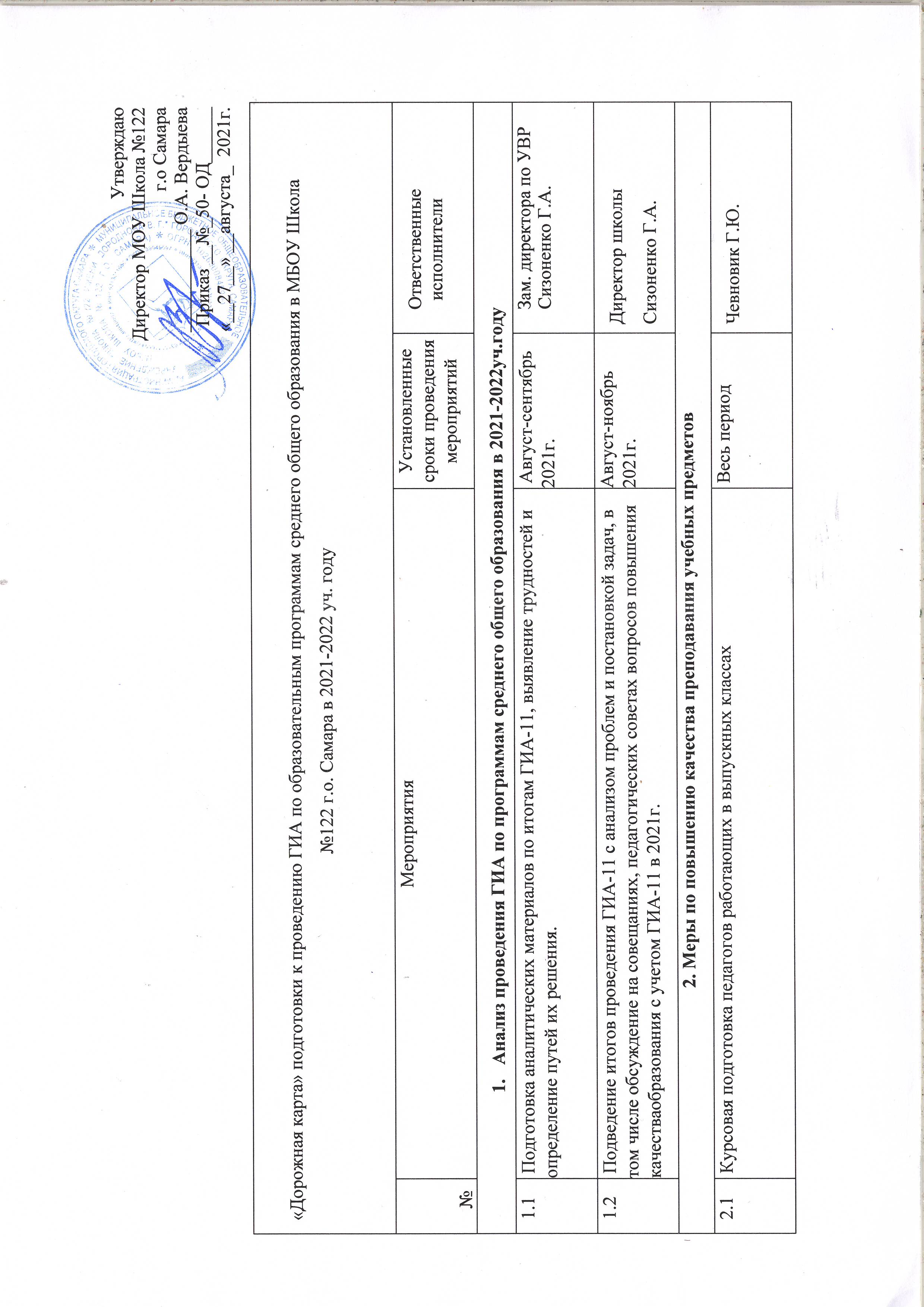 План подготовки обучающихся 9-х классов МБОУ Школы №122 г.о.Самарак итоговому устному собеседованию по русскому языку в 2021-2022 учебном году.Цель: обеспечение качественной подготовки обучающихся 9-х классов к итоговому устному собеседованию по русскому языку.Задачи:Создание условий для эффективной организации работы школы по подготовке к итоговому устному собеседованию по русскому языку.Своевременное формирование базы данных выпускников, экспертного корпуса, учителей-собеседников.Усовершенствование работы педагога по формированию навыков выполнения устной части, качества оценочной деятельности.Обеспечение педагогов, обучающихся и их родителей (законных представителей) своевременной информацией по вопросам подготовки к итоговому устному собеседованию по русскому языку.Оказание психолого-педагогической помощи выпускникам 9-х классов и их родителям (законным представителям) в вопросах организации ипроведения итогового устного собеседования.№МероприятияСроки проведенияОтветственные1. Организационно-методическая работа1. Организационно-методическая работа1. Организационно-методическая работа1.1Заседания МО по вопросам:изучение демоверсии, модели проведения устного собеседования по русскому языку в 9 классе;включение в планы работы ШМО вопросов, касающихся подготовки к итоговому устному собеседованию по русскому языку;корректировка рабочих программ с целью подготовки учащихся к итоговому устному собеседованию по русскому языку.СентябрьРуководители ШМО1.2Подготовка графика проведенияконсультацийСентябрьЗам. директора поУВР1.3Формирование базы данныхвыпускников, экспертного корпуса, учителей-собеседников.Корректировка базы данных участников.СентябрьВ течение годаЗам. директора по УВРКлассный руководитель1.4Анализ результатов пробного итогового собеседования по русскому языку.НоябрьЗам. директора по УВРРуководители ШМО1.5Создание базы данных нормативныхВ течениеЗам. директора подокументовгодаУВР1.6Пополнение банка КИМов,тренировочных тестов и пособий для подготовки обучающихся китоговому устному собеседованию по русскому языку.В течение годаУчителя- предметники1.7Психологическое сопровождение итогового устного собеседования порусскому языку в школе.В течение годаШкольный психолог1.8Оформление информационныхстендов по подготовке и проведениюитогового устного собеседования по русскому языкуВ течение года обновлениеинформацииЗам. директора по УВРУчителя- предметники1.9Размещение на школьном сайте информации об итоговом устном собеседовании по русскому языкуВ течение года обновлениеинформацииЗам. директора по УВР1.10Оформление стендов, папок в кабинетах об итоговом устномсобеседовании по русскому языкуВ течение года обновлениеинформацииУчителя - предметники1.11Подготовка приказов:о направлении на тренировочное итоговое устное собеседование;о направлении на итоговое устное собеседование по русскому языкуПо графику АпрельЗам. директора по УВР2. Работа с педагогическим коллективом2. Работа с педагогическим коллективом2. Работа с педагогическим коллективом2. Работа с педагогическим коллективом2.1Ознакомление педагогов с нормативными документами по проведению итогового устногособеседования по русскому языкуВ течение годаЗам. директора по УВР2.2Ознакомление педагогов	с интернет- ресурсами по подготовке к итоговому устному собеседованию по русскому языкуВ течение годаЗам. директора по УВРЗам. директора по ИКТ3. Работа с обучающимися 9 –х классов3. Работа с обучающимися 9 –х классов3. Работа с обучающимися 9 –х классов3. Работа с обучающимися 9 –х классов3.1Ознакомление обучающихся	с интернет - ресурсами по подготовке к итоговому устному собеседованиюпо русскому языкуВ течение годаЗам. директора по УВРЗам. директора по ИКТ3.2Ознакомление обучающихся с нормативными документами по проведению итогового устногособеседования по русскому языкуВ течение годаЗам. директора по УВР3.3Инструктаж учащихся по вопросам:- процедура проведения итогового устного собеседования по русскому языку-правила поведения на итоговомНоябрьВ течение годаЗам. директора по УВРустном собеседовании3.4Проведение занятий с обучающимися по:ознакомлению со структурой и содержанием КИМовработе по КИМамНоябрьВ течение годаЗам. директора по УВРУчителя- предметники3.5Информирование обучающихся о результатах итогового устногособеседования по русскому языкуАпрельЗам. директора по УВР,Классныеруководители4. Работа с родителями4. Работа с родителями4. Работа с родителями4. Работа с родителями4.1Проведение родительских собраний:Ознакомление родителей (законных представителей) с нормативными документами по проведению итогового устного собеседования по русскому языку;Анализ результатовтренировочного итогового устного собеседования по русскому языкуВ течение годаЗам. директора по УВРКлассный руководительУчителя - предметники4.2Индивидуальные встречи, беседы с родителямиВ течение годаЗам. директора по УВРУчителя- предметники Классныйруководитель5. Контроль, анализ, регулирование5. Контроль, анализ, регулирование5. Контроль, анализ, регулирование5. Контроль, анализ, регулирование5.1Посещение уроков русского языка в 9-х классах с целью проверкикачества подготовки обучающихся к итоговому устному собеседованию по русскому языкуДекабрь, январь, февральЗам. директора по УВР5.2Корректировка базы данныхвыпускников, экспертного корпуса, учителей-собеседниковЯнварьЗам. директора по УВР5.3Классно - обобщающий контроль в 9классахМартЗам. директора поУВР5.4Анализ результатов итоговогоустного собеседования по русскому языку, корректировка плановАпрельЗам. директора по УВР